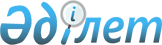 "Қазақстан Республикасы Ұлттық экономика министрлігінің Статистика комитеті туралы ережені бекіту туралы" Қазақстан Республикасы Ұлттық экономика министрінің 2014 жылғы 30 қыркүйектегі № 33 бұйрығына өзгерістер мен толықтырулар енгізу туралыҚазақстан Республикасы Ұлттық экономика министрінің 2016 жылғы 4 шілдедегі № 315 бұйрығы
       "Құқықтық актілер туралы" 2016 жылғы 6 сәуірдегі Қазақстан Республикасы Заңының 44-бабы 2-тармағының 3) тармақшасына сәйкес БҰЙЫРАМЫН:
      1."Қазақстан Республикасы Ұлттық экономика министрлігінің Статистика комитеті туралы ережені бекіту туралы" Қазақстан Республикасы Ұлттық экономика министрінің 2014 жылғы 30 қыркүйектегі № 33 бұйрығына (Қазақстан Республикасының Нормативтік құқықтық актілерді мемлекеттік тіркеу тізілімінде № 9779 болып тіркелген, "Әділет" ақпараттық-құқықтық жүйесінде 2014 жылғы 24 қазанда жарияланған) мынадай өзгерістер мен толықтырулар енгізілсін: 
      көрсетілген бұйрықпен бекітілген Қазақстан Республикасы Ұлттық экономика министрлігінің Статистика комитеті туралы ережеде:
      11-тармақ алып тасталсын;
      13-тармақта:
      12) тармақша мынадай редакцияда жазылсын: 
      "12) әкімшілік деректерді жинауға арналған нысандарды, сондай-ақ көрсеткіштерді есептеу әдістемесін келіседі;"; 
      мынадай мазмұндағы 14), 15), 16), 17), 18) 19) және 20) тармақшалармен толықтырылсын: 
      "14) шаруашылық бойынша есепке алуды жүргізу жөніндегі статистикалық әдіснаманы және тіркеу жазбаларын жүргізуді ұйымдастыру нысандарын бекітеді; 
      15) ұлттық санақтарды жүргізеді; 
      16)  мемлекеттік органдардың қолдануы үшін метадеректерді қалыптастырудың үлгілік әдістемесін әзірлейді және бекітеді; 
      17) респонденттер мен үй шаруашылықтары ұсынған деректерді қоспағанда, алғашқы статистикалық деректерді тіркеу қағидаларын бекітеді; 
      18) деректер базаларын ғылыми мақсаттарда сәйкестендірілмеген түрде ұсыну және пайдалану тәртібін бекітеді;
      19) шаруашылық бойынша есепке алу деректерiнiң анықтығына нақтылау жүргізу қағидаларын бекітеді;
      20) әкімшілік деректерді өтеусіз негізде ұсыну тәртібін бекітеді;"; 
      14-тармақта:
      5) тармақша мынадай редакцияда жазылсын: 
      "5) мемлекеттік статистика саласындағы Қазақстан Республикасы заңдарының, Қазақстан Республикасының Президенті жарлықтарының және Қазақстан Республикасының Үкіметі қаулыларының талаптарын сақтау тұрғысындағы тексерулерді қоспағанда, мемлекеттік статистика саласында респонденттерге қатысты мемлекеттік бақылауды жүзеге асырады;";
      мынадай мазмұндағы 10), 11), 12), 13), 14) және 15) тармақшалармен толықтырылсын: 
      "10) әкімшілік дереккөздерге қатысты тексерудің және бақылаудың өзге де нысандарын жүргізу құқығымен мемлекеттік статистика саласындағы мемлекеттік бақылауды жүзеге асырады;
      11) шаруашылық бойынша есепке алу деректерiнiң анықтығына нақтылау жүргізеді;
      12) уәкілетті органның ресми дереккөздерден алған деректерін мониторингілеуді, талдауды және оларды салыстыруды жүзеге асырады; 
      13) респонденттер мен үй шаруашылықтары ұсынған деректерді қоспағанда, алғашқы статистикалық деректерді тіркеуді жүргізеді; 
      14) салықтық құпияны құрайтын мәліметтерге қолжетімділігі бар лауазымды тұлғалар тізбесін бекітеді; 
      15) салықтық құпияны құрайтын мәліметтер тізбесін және оларды мемлекеттік статистика саласындағы уәкілетті органның ведомствосына ұсыну тәртібін бекітеді;"; 
      15-тармақта: 
      3) тармақша алып тасталсын; 
      4) тармақша мынадай редакцияда жазылсын:
      "4) Қазақстан Республикасының заңнамасында белгiленген тәртіппен мемлекеттiк статистика саласындағы әкiмшiлiк құқық бұзушылық туралы iстер бойынша іс жүргізуді жүзеге асырады;"; 
      мынадай редакциядағы 4-1) тармақшамен толықтырылсын: 
      "4-1) Парламент комитеттерінің, Қазақстан Республикасының Президенті Әкімшілігінің, Қазақстан Республикасы Премьер-Министрінің Кеңсесі бөлімдерінің және өзге де мемлекеттік органдардын сұрау салулары бойынша ресми статистикалық ақпаратты тарату графигінде көзделмеген статистикалық ақпаратты ұсынады;"; 
      16-тармақ мынадай мазмұндағы 11-1) және 11-2) тармақшалармен толықтырылсын: 
      "11-1) дербес деректерді қамтитын базаға иелік ету, пайдалану және билік ету;
      11-2) байланыс операторларынан респонденттер бойынша байланыс деректерін алу; 
      22-тармақта:
      5) тармақша мынадай редакцияда жазылсын: 
      "5) Қазақстан Республикасының заңнамасында белгіленген тәртіппен орталық аппаратпен келісу бойынша ведомстволық бағынысты мемлекеттік кәсіпорынның басшысы мен оның орынбасарларын тағайындайды;". 
      2. Қазақстан Республикасы Ұлттық экономика министрлігінің Статистика комитеті Қазақстан Республикасының заңнамасында белгіленген тәртіппен:
      1) осы бұйрыққа қол қойылған сәттен бастап күнтізбелік он күн ішінде оның баспа және электрондық түрдегі көшірмелерінің мерзімді баспасөз басылымдарында және "Әділет" ақпараттық-құқықтық жүйесінде ресми жариялауға, сондай-ақ Қазақстан Республикасы нормативтік құқықтық актілерінің эталондық бақылау банкіне енгізу үшін Республикалық құқықтық ақпарат орталығына жіберілуін;
      2) осы бұйрықтың Қазақстан Республикасы Ұлттық экономика министрлігінің интернет-ресурсында орналастырылуын;
      3) Қазақстан Республикасы Ұлттық экономика министрлігінің Заң департаментіне осы тармақтың 1) және 2) тармақшаларында көзделген іс-шаралардың орындалуы туралы мәліметтердің ұсынылуын қамтамасыз етсін.
      3. Осы бұйрықтың орындалуын бақылау жетекшілік ететін Қазақстан Республикасының Ұлттық экономика вице-министріне жүктелсін.
      4. Осы бұйрық алғашқы ресми жарияланған күнінен кейін қолданысқа енгізіледі.
					© 2012. Қазақстан Республикасы Әділет министрлігінің «Қазақстан Республикасының Заңнама және құқықтық ақпарат институты» ШЖҚ РМК
				
      Қазақстан Республикасыны
Ұлттық экономика министрі 

Қ. Бишімбаев 
